新生醫護管理專科學校 幼兒保育科ooo學年度第o學期實習前小組實習會議紀錄表新生醫護管理專科學校 幼兒保育科ooo學年度第o學期實習中小組實習會議紀錄表新生醫護管理專科學校 幼兒保育科ooo學年度第o學期實習後小組實習會議紀錄表實習課程名稱幼兒園教保實習幼兒園教保實習實習日期8/3~9/268/3~9/26實習機構名稱o o幼兒園o o幼兒園紀錄者1051502003田o1051502003田o與會人員1051502029陳o芊、1051502105楊o歆1051502029陳o芊、1051502105楊o歆實習前小組會議紀錄實習前小組會議紀錄實習前小組會議紀錄一、會議日期：7/9。二、會議時間：上午9:55～上午10:30。三、主席報告：7/9上午10點穿著運動服到oo幼兒園門口集合帶著紙筆紀錄。四、討論主題/決議事項：1.上下班時間為上午8點到下午5點。2.小班主題:乾淨小超人。(楊o歆)  中班主題:你的心，我的心(田o)  大班主題:大眼睛小眼睛。(陳o芊)3.週誌一個星期統一收一次給園長看。4.跟車大概會安排在9月/下午。園長叮嚀：穿著圍裙(圍裙內的上衣可替換便服)。主動幫忙帶班老師，不打破帶班老師的管教方式，不偏袒幼兒。不能在上課時做自己的事也不能拿手機出來玩。吃點心時不能刻意給小朋友，不吃可以跟老師說。上班請提早出門，遇到突發狀況要打電話和園長報備，不可欺騙。試教前要提早和老師協調時間。一、會議日期：7/9。二、會議時間：上午9:55～上午10:30。三、主席報告：7/9上午10點穿著運動服到oo幼兒園門口集合帶著紙筆紀錄。四、討論主題/決議事項：1.上下班時間為上午8點到下午5點。2.小班主題:乾淨小超人。(楊o歆)  中班主題:你的心，我的心(田o)  大班主題:大眼睛小眼睛。(陳o芊)3.週誌一個星期統一收一次給園長看。4.跟車大概會安排在9月/下午。園長叮嚀：穿著圍裙(圍裙內的上衣可替換便服)。主動幫忙帶班老師，不打破帶班老師的管教方式，不偏袒幼兒。不能在上課時做自己的事也不能拿手機出來玩。吃點心時不能刻意給小朋友，不吃可以跟老師說。上班請提早出門，遇到突發狀況要打電話和園長報備，不可欺騙。試教前要提早和老師協調時間。一、會議日期：7/9。二、會議時間：上午9:55～上午10:30。三、主席報告：7/9上午10點穿著運動服到oo幼兒園門口集合帶著紙筆紀錄。四、討論主題/決議事項：1.上下班時間為上午8點到下午5點。2.小班主題:乾淨小超人。(楊o歆)  中班主題:你的心，我的心(田o)  大班主題:大眼睛小眼睛。(陳o芊)3.週誌一個星期統一收一次給園長看。4.跟車大概會安排在9月/下午。園長叮嚀：穿著圍裙(圍裙內的上衣可替換便服)。主動幫忙帶班老師，不打破帶班老師的管教方式，不偏袒幼兒。不能在上課時做自己的事也不能拿手機出來玩。吃點心時不能刻意給小朋友，不吃可以跟老師說。上班請提早出門，遇到突發狀況要打電話和園長報備，不可欺騙。試教前要提早和老師協調時間。開會照片開會照片開會照片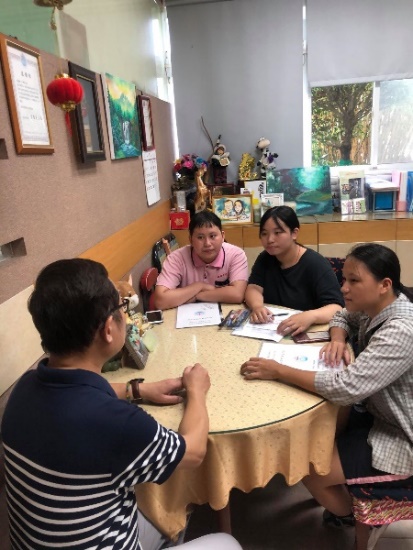 說明:7/9園所參訪說明:7/9園所參訪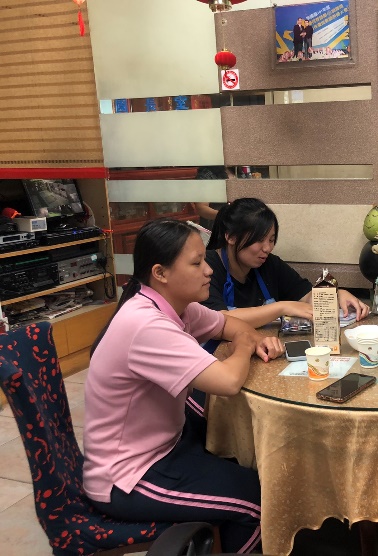 說明:7/9園所參訪實習課程名稱幼兒園教保實習幼兒園教保實習實習日期8/3~9/268/3~9/26實習機構名稱o o幼兒園o o幼兒園紀錄者1051502003田o1051502003田o與會人員1051502029陳o芊、1051502105楊o歆1051502029陳o芊、1051502105楊o歆實習中小組會議紀錄實習中小組會議紀錄實習中小組會議紀錄一、會議日期：8/28。二、會議時間：中午12:30～下午1:00。三、主席報告：小組後會議時間是9/24中午12:30。四、討論主題/決議事項：1.單項試教需改進的地方田o:說故事時，需縮小幼兒座位範圍，坐旁邊的幼兒欣賞不到故事繪本。陳o芊:時間掌控、口條清晰。楊o歆:問幼兒問題的簡易度。2.半日試教時間田o:9/9（三）10:20-10:50。陳o芊:9/11（五）9:40-10:30。楊o歆:9/10（四）10:00-10:20。3.值班時間(幼兒園門口接送幼兒) 時段：8:30-9:00、15:40-16:30。田o 9/7（一）陳o芊9/4（五）楊o歆9/8（二）一、會議日期：8/28。二、會議時間：中午12:30～下午1:00。三、主席報告：小組後會議時間是9/24中午12:30。四、討論主題/決議事項：1.單項試教需改進的地方田o:說故事時，需縮小幼兒座位範圍，坐旁邊的幼兒欣賞不到故事繪本。陳o芊:時間掌控、口條清晰。楊o歆:問幼兒問題的簡易度。2.半日試教時間田o:9/9（三）10:20-10:50。陳o芊:9/11（五）9:40-10:30。楊o歆:9/10（四）10:00-10:20。3.值班時間(幼兒園門口接送幼兒) 時段：8:30-9:00、15:40-16:30。田o 9/7（一）陳o芊9/4（五）楊o歆9/8（二）一、會議日期：8/28。二、會議時間：中午12:30～下午1:00。三、主席報告：小組後會議時間是9/24中午12:30。四、討論主題/決議事項：1.單項試教需改進的地方田o:說故事時，需縮小幼兒座位範圍，坐旁邊的幼兒欣賞不到故事繪本。陳o芊:時間掌控、口條清晰。楊o歆:問幼兒問題的簡易度。2.半日試教時間田o:9/9（三）10:20-10:50。陳o芊:9/11（五）9:40-10:30。楊o歆:9/10（四）10:00-10:20。3.值班時間(幼兒園門口接送幼兒) 時段：8:30-9:00、15:40-16:30。田o 9/7（一）陳o芊9/4（五）楊o歆9/8（二）開會照片開會照片開會照片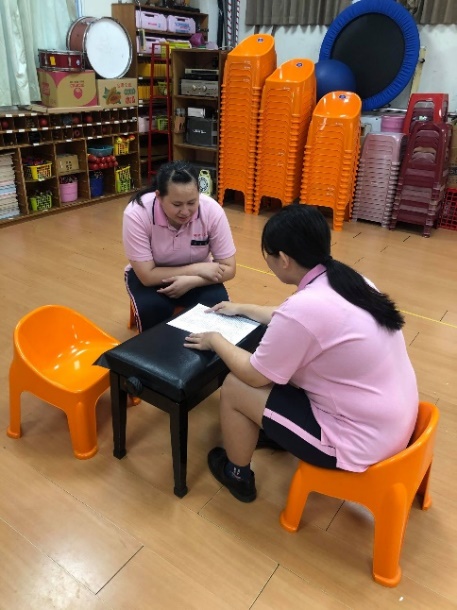 說明:8/28開會照片說明:8/28開會照片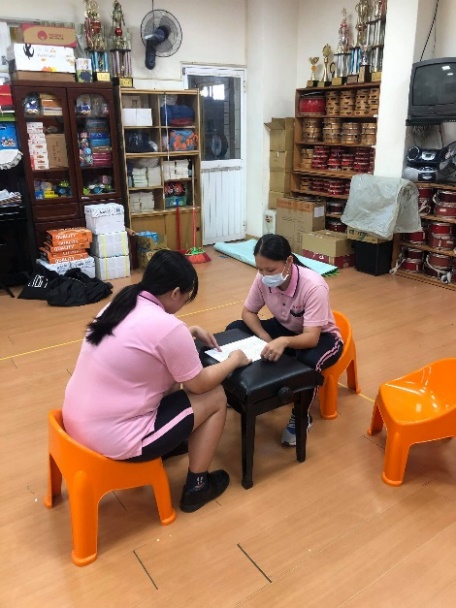 說明:8/28開會照片實習課程名稱幼兒園教保實習幼兒園教保實習實習日期8/3~9/268/3~9/26實習機構名稱o o幼兒園o o幼兒園紀錄者1051502003田o1051502003田o與會人員1051502029陳o芊、1051502105楊o歆1051502029陳o芊、1051502105楊o歆實習後小組會議紀錄實習後小組會議紀錄實習後小組會議紀錄一、會議日期：9/24。二、會議時間：中午12:30～下午1:05。三、主席報告：實習機構檢討會議時間是9/25下午14:30。四、討論主題/決議事項：1.實習最後一週的週誌要在9/26中午以前繳交給園長 。2.實習結束前要檢查作業是否都有給實習輔導老師、園長蓋章。3.卡片都要記得給實習輔導老師。4.記得完成滿意度線上問卷。一、會議日期：9/24。二、會議時間：中午12:30～下午1:05。三、主席報告：實習機構檢討會議時間是9/25下午14:30。四、討論主題/決議事項：1.實習最後一週的週誌要在9/26中午以前繳交給園長 。2.實習結束前要檢查作業是否都有給實習輔導老師、園長蓋章。3.卡片都要記得給實習輔導老師。4.記得完成滿意度線上問卷。一、會議日期：9/24。二、會議時間：中午12:30～下午1:05。三、主席報告：實習機構檢討會議時間是9/25下午14:30。四、討論主題/決議事項：1.實習最後一週的週誌要在9/26中午以前繳交給園長 。2.實習結束前要檢查作業是否都有給實習輔導老師、園長蓋章。3.卡片都要記得給實習輔導老師。4.記得完成滿意度線上問卷。開會照片開會照片開會照片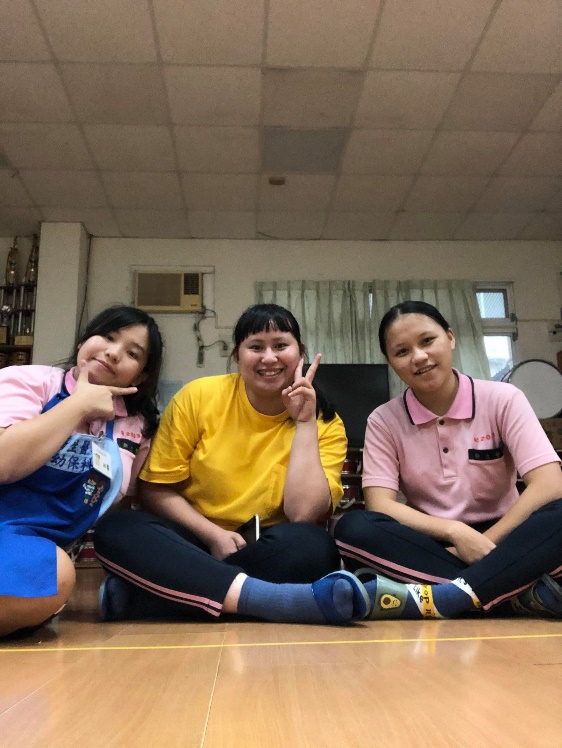 說明:9/24開會照片說明:9/24開會照片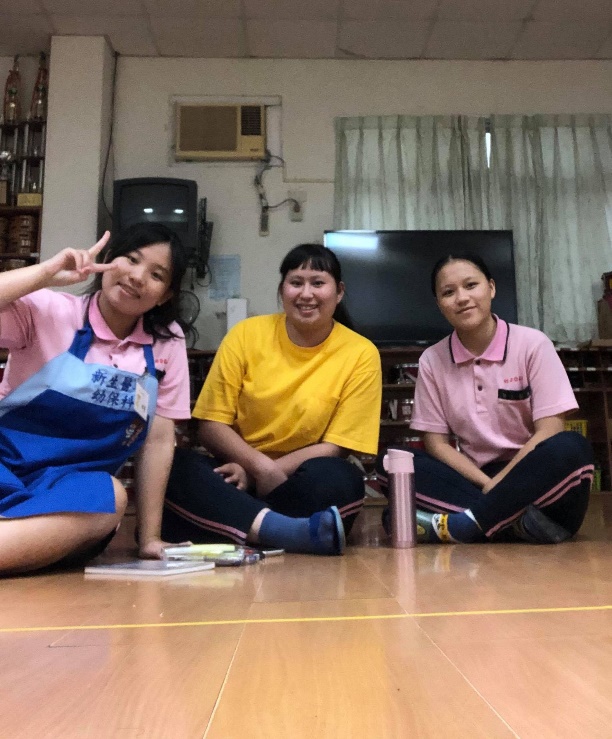 說明:9/24開會照片